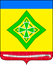 АДМИНИСТРАЦИЯ ЛАДОЖСКОГО СЕЛЬСКОГО ПОСЕЛЕНИЯУСТЬ-ЛАБИНСКОГО РАЙОНАП О С Т А Н О В Л Е Н И Еот 11.11.2022										№ 288станица ЛадожскаяОб утверждении методики определения объема межбюджетных трансфертов, необходимых для осуществления передаваемых полномочий органов местного самоуправления Ладожского сельского поселения Усть-Лабинского района по организации библиотечного обслуживания населения, комплектования и обеспечения сохранности библиотечных фондов библиотек поселения на 2023 год   	В соответствии с Бюджетным кодексом Российской Федерации, частью 4 статьи 15 Федерального закона от 6 октября 2003 года № 131- ФЗ «Об общих принципах организации местного самоуправления в Российской Федерации», на основании решения Совета Ладожского сельского поселения Усть-Лабинского района от 02 ноября 2022 года №4 протокол №62 «О передаче полномочий органов местного самоуправления Ладожского сельского поселения Усть-Лабинского района по организации библиотечного обслуживания населения, комплектования и обеспечения сохранности библиотечных фондов библиотек поселения органами местного самоуправления муниципального образования Усть-Лабинский район», постановляю: 1. Утвердить Методику определения объема межбюджетных трансфертов, необходимых для осуществления передаваемых полномочий органов местного самоуправления Ладожского сельского поселения Усть-Лабинского района по организации библиотечного обслуживания населения, комплектования и обеспечения сохранности библиотечных фондов библиотек поселения на 2023 год согласно приложению к настоящему постановлению..2. Общему отделу администрации Ладожского сельского поселения Усть-Лабинского района (Гридасова) обнародовать настоящее постановление в установленном порядке.3. Контроль за выполнением настоящего постановления возложить на главу Ладожского сельского поселения Усть-Лабинского района Т.М. Марчук.4. Постановление вступает в силу со дня подписания и распространяется на правоотношения, возникшие с 01 января 2023 года.Глава Ладожского сельского поселенияУсть-Лабинского района 							Т.М. МарчукПриложениек постановлению администрации Ладожского сельского поселения Усть-Лабинского района от «___» ________ 20___года №___Методикаопределения объема межбюджетных трансфертов, необходимых для осуществления передаваемых полномочий органов местного самоуправления Ладожского сельского поселения Усть-Лабинского района по организации библиотечного обслуживания населения, комплектования и обеспечения сохранности библиотечных фондов библиотек поселения органам местного самоуправления муниципального образования Усть-Лабинский район на 2023 год1. Общие положения	1.1. Настоящая методика определяет порядок расчета объема межбюджетных трансфертов, перечисляемых из бюджета Ладожского сельского поселения Усть-Лабинского района бюджету муниципального образования Усть-Лабинский район на основании соглашения о передаче осуществления полномочий органов местного самоуправления Ладожского сельского поселения Усть-Лабинского района по решению вопросов местного значения по организации библиотечного обслуживания населения, комплектования и обеспечения сохранности библиотечных фондов библиотек поселения (далее - межбюджетные трансферты) на 2023 год.	1.2. Межбюджетные трансферты предоставляются в целях финансового обеспечения деятельности МБУК «Центральная районная библиотека муниципального образования Усть-Лабинский район», в связи с осуществлением мероприятий по организации библиотечного обслуживания населения в рамках переданных полномочий поселений.1.3. Указанную Методику следует учитывать при составлении проекта бюджета Ладожского сельского поселения Усть-Лабинского района.	1.4. Объемы межбюджетных трансфертов, предоставляемых из бюджета поселения в бюджет муниципального образования Усть-Лабинский район, определяются с учетом необходимости обеспечения МБУК «Центральная районная библиотека муниципального образования Усть-Лабинский район», осуществляющего переданные полномочия, в том числе их материально-технического обеспечения.1.5. Источниками данных для выполнения расчетов на обеспечение передаваемых полномочий, осуществляемых в рамках настоящей методики, являются:- Расходы в соответствии с приложением №1 к настоящей Методике. 1.6. При осуществлении расчетов в рамках настоящей Методики допускаются математические округления данных.2. Порядок планирования и перечислениямежбюджетных трансфертов2.1. Межбюджетные трансферты предусматриваются в бюджете Ладожского сельского поселения Усть-Лабинского района на очередной финансовый год в объемах, утвержденных решением о бюджете на очередной финансовый год Ладожского сельского поселения Усть-Лабинского района, и предоставляются за счет собственных доходов бюджета поселения. 2.2. Предоставление межбюджетных трансфертов осуществляется администрацией Ладожского сельского поселения Усть-Лабинского района в объеме средств, предусмотренных решением о бюджете на соответствующий финансовый год, в соответствии с бюджетной росписью, в пределах бюджетных ассигнований, утвержденных в установленном порядке.2.3. Межбюджетные трансферты из бюджета Ладожского сельского поселения Усть-Лабинского района перечисляются в бюджет муниципального образования Усть-Лабинский район путем зачисления средств на счет Отдела культуры администрации муниципального образования Усть-Лабинский район, открытого в управлении Федерального казначейства по Краснодарскому краю. 3. Определение размера межбюджетных трансфертов3.1. Межбюджетные трансферты имеют строго целевое назначение.3.2. Размер межбюджетных трансфертов, необходимых для осуществления полномочий, передаваемых в соответствии с соглашением рассчитывается по формуле:W= (R+ZхК)xN , гдеW – объем трансфертов передаваемых бюджету муниципального образования Усть-Лабинский район.R – месячные затраты на текущие расходы (услуги связи, коммунальные услуги, почтовые расходы, основные средства и расходные материалы, работы, услуги по содержанию имущества)Z – объем расходов на выплату заработной платы и начислений на выплаты по оплате труда (подстатьи 211 и 213 классификации операций сектора государственного управления бюджетной классификации расходов бюджетов Российской Федерации (далее КОСГУ)) работникам библиотеки определяется исходя из 5,5 штатных единиц – работников культуры, средняя зарплата которых  в 2022 году – 34 015,47 руб.N – количество месяцев.К - коэффициент индексации:где: К= 1,05 - коэффициент-дефлятор повышения оплаты труда в 2023 г.  по отношению к 2022 г. (в отношении работников культуры).4. Контроль за расходованием межбюджетных трансфертов4.1. Главные администраторы доходов – получатели межбюджетных трансфертов муниципальное образование Усть-Лабинский район осуществляют учет поступивших средств в доходной части в соответствии с доведенными до соответствующих администраторов доходов уведомлениями по расчетам между бюджетами по межбюджетным трансфертам. В расходной части - в соответствии с порядком применения кодов бюджетной классификации Российской Федерации в части межбюджетных трансфертов на текущий финансовый год. Межбюджетные трансферты расходуются в соответствии с бюджетным законодательством Российской Федерации, носят целевой характер, могут быть использованы только по назначению.4.2. В целях осуществления контроля за целевым использованием межбюджетных трансфертов орган муниципального образования Усть-Лабинский район ежеквартально представляет в финансовый отдел администрации Ладожского сельского поселения Усть-Лабинского района отчет о целевом использовании межбюджетных трансфертов согласно приложению №2 к настоящей Методике. 4.3. Межбюджетные трансферты, не использованные в текущем финансовом году, подлежат возврату в бюджет Ладожского сельского поселения Усть-Лабинского района.4.4. Ответственность за несоблюдение настоящего Порядка и недостоверность представляемых сведений возлагается на получателей межбюджетных трансфертов.4.5. В случае использования межбюджетных трансфертов не по целевому назначению соответствующие средства возвращаются в бюджет Ладожского сельского поселения Усть-Лабинского района в порядке, установленном бюджетным законодательством.4.6. За нецелевое использование средств и иные нарушения бюджетного законодательства Российской Федерации нарушители несут ответственность в соответствии с Бюджетным кодексом Российской Федерации и нормативными правовыми актами Краснодарского края.Начальник финансового отдела   администрации Ладожского сельского поселения Усть-Лабинского района                                            Ю.М. Цымбал Приложение № 1  к Методике Данные для расчета объема межбюджетных трансфертов, необходимых для осуществления передаваемых полномочий органов местного самоуправления Ладожского сельского поселения Усть-Лабинского района по организации библиотечного обслуживания населения, комплектования и обеспечения сохранности библиотечных фондов библиотек поселенияНачальник финансового отдела   администрации Ладожского сельского поселения Усть-Лабинского района                                             	Ю.М. Цымбал          Приложение к МетодикеОТЧЕТ КОСГУУровень показателяМесячные затраты на текущие расходы, руб.211 «Заработная плата» (работники культуры)Показатель на уровне данного показателя за 2022 год187 085,0213 «Начисления на выплаты по оплате труда» Показатель на уровне данного показателя за 2022 год 56 499,7221 «Услуги связи»Показатель на уровне данного показателя за 2022 год15 000,0223 «Коммунальные услуги»Показатель на уровне данного показателя за 2022 год5 932,3224 "Арендная плата за пользование имуществом (за исключением земельных участков и других обособленных природных объектов)"Показатель на уровне данного показателя за 2022 год5 000,0225 «Работы, услуги по содержанию имущества»Показатель на уровне данного показателя за 2022 год11 090,0226 «Прочие работы и услуги»Показатель на уровне данного показателя за 2022 год 10 666,7310 «Увеличение стоимости основных средств» (Формирование библиотечного фонда)Показатель на уровне данного показателя за 2022 год1 666,7340 «Увеличение стоимости материальных запасов»Показатель на уровне данного показателя за 2022 год3 213,9Итого:296 154,3                 Об использовании межбюджетных трансфертов, предоставленных из бюджета поселения бюджету муниципального районаНаименование главного администратора доходов ( гл)Наименование  получателя межбюджетных трансфертов                       на   _________  20___    г                 Об использовании межбюджетных трансфертов, предоставленных из бюджета поселения бюджету муниципального районаНаименование главного администратора доходов ( гл)Наименование  получателя межбюджетных трансфертов                       на   _________  20___    г                 Об использовании межбюджетных трансфертов, предоставленных из бюджета поселения бюджету муниципального районаНаименование главного администратора доходов ( гл)Наименование  получателя межбюджетных трансфертов                       на   _________  20___    гЕдиница измерения: рубли, копейкиЕдиница измерения: рубли, копейкиЕдиница измерения: рубли, копейкиРуководительРуководительГлавный бухгалтерГлавный бухгалтерНачальник финансового отделаадминистрации Ладожского сельскогопоселения Усть-Лабинского района			      	                                                                              Ю.М. ЦымбалНачальник финансового отделаадминистрации Ладожского сельскогопоселения Усть-Лабинского района			      	                                                                              Ю.М. ЦымбалНачальник финансового отделаадминистрации Ладожского сельскогопоселения Усть-Лабинского района			      	                                                                              Ю.М. Цымбал